NAME: EGBORO BETHEL OROWOCOLLEGE: MEDICINE AND HEALTH SCIENCESDEPARTMENT: PHARMACYMATRIC NO.: 19/MHS11/050DATE: 16-05-2020CHM 102 ASSIGNMENTS ON STEREOCHEMISTRY AND FUNCTIONAL GROUPFUNCTIONAL GROUPS PRESENT IN MOLECULES OF COMPOUNDSO||CH2=C(OH)HCHO, functional groups present are;  =, -OH, ––   C –– H(i.e. alkene, alcohols, alkanals)C6H5CH(NH2)COCH3, functional groups present are; phenyl group, amine(NH2), ketones; -C=O                                         |                                        OHCH3C=CHCH(OH)CHO, functional groups present are; =(alkene), alkanals, -OH(Alcohols)SPECIFIC ROTATION OF (2R, 3R)- TATRTARIC ACIDSpecific rotation =                                                 observed rotation (in degrees)                                 Concentration in g/cm3 x path length of sample cell in dm Amount in grams= 0.856g Amount in cm3= 10cm3Amount in g/cm3= 0.856                                   10                               = 0.0856g/cm3Path length of sample in dm= 1dmSpecific rotation= +1.00                                 0.0856 x 1Specific rotation= 11.68g-1cm3dm-1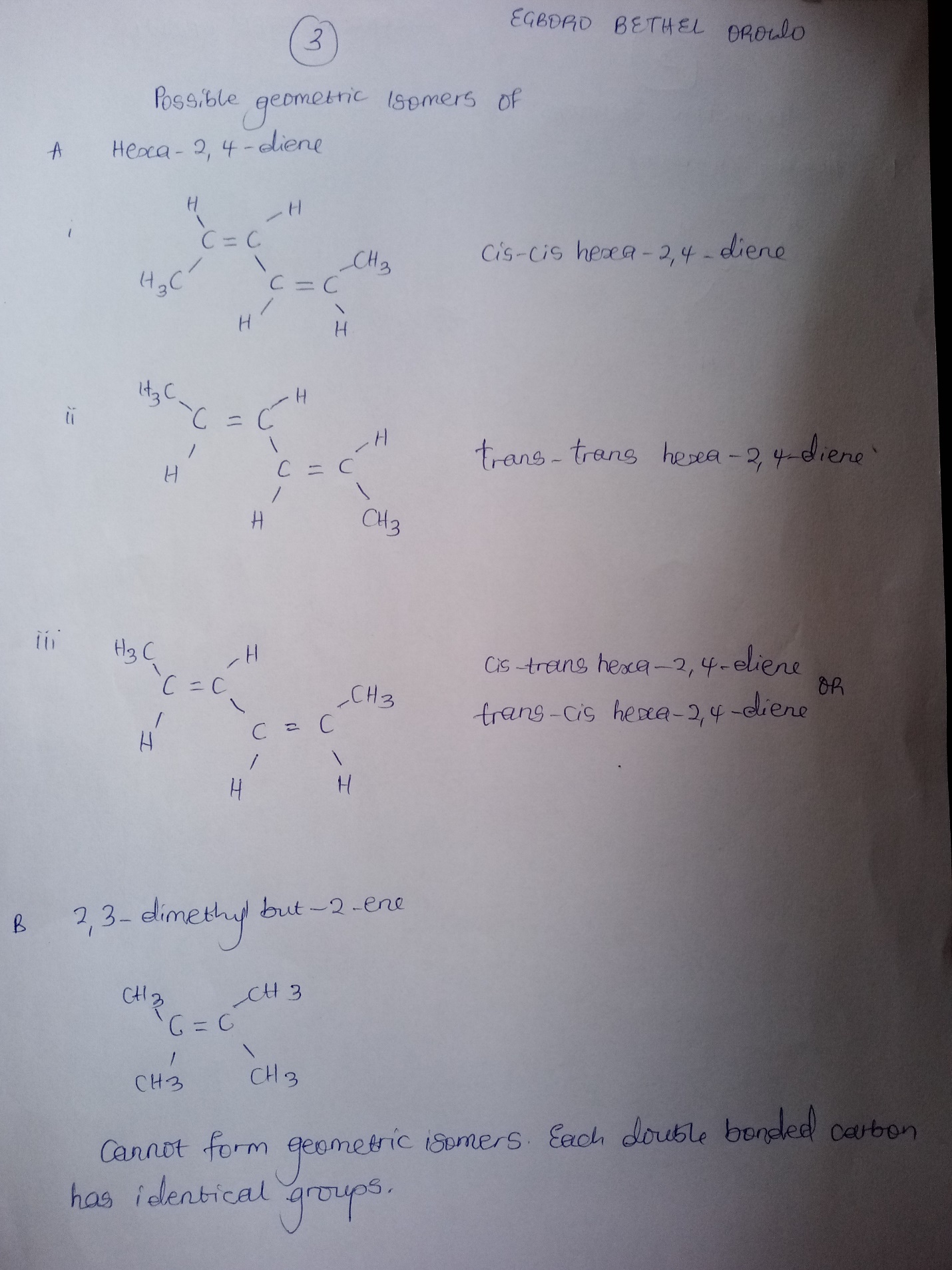 